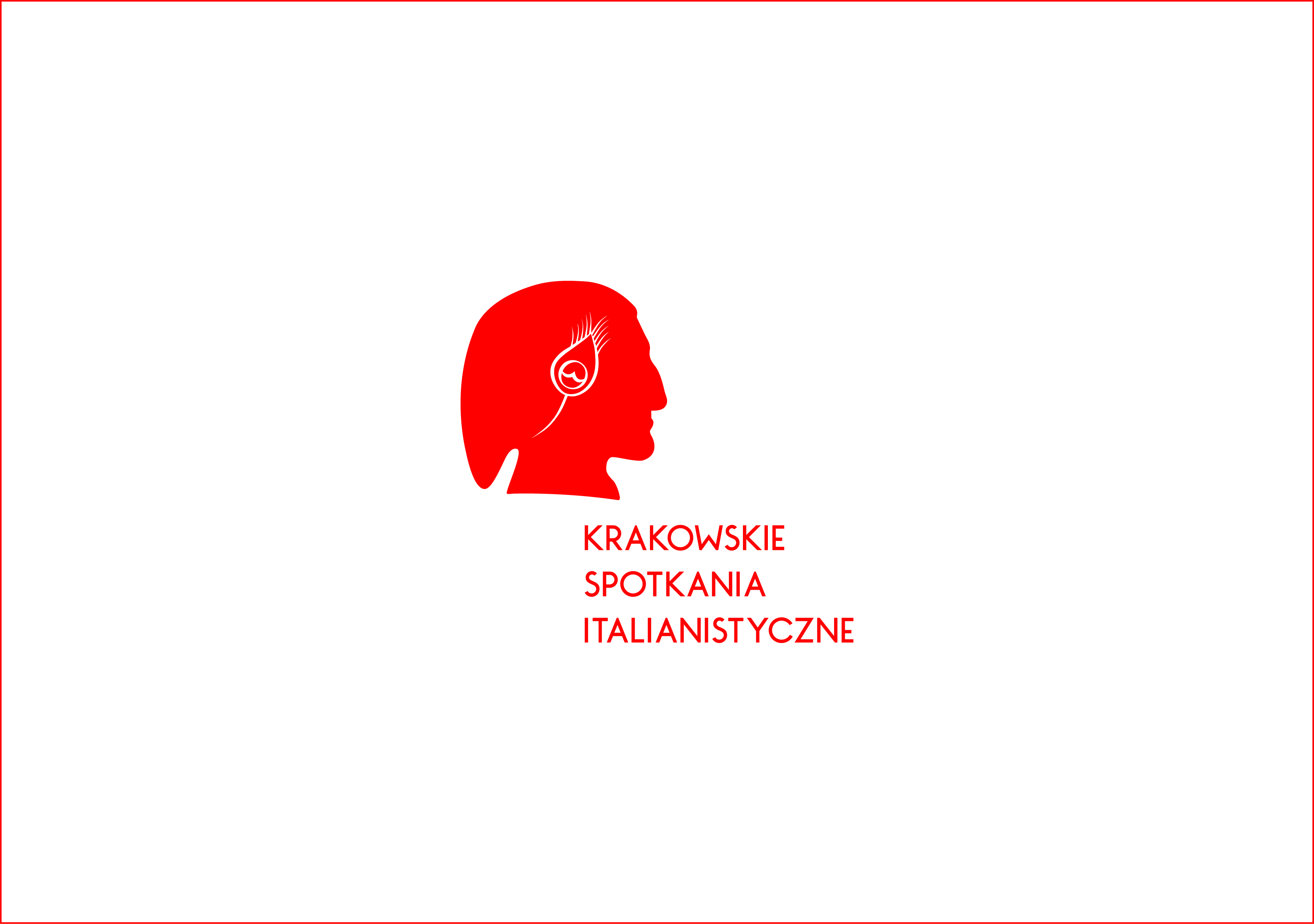 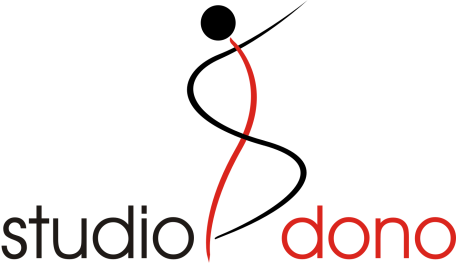 Studio Dono iZespół Komparatystyki Teatru Instytutu Neofilologii Uniwersytetu Pedagogicznego im. Komisji Edukacji Narodowej mają zaszczyt zaprosić Państwa do udziału w konferencji naukowejKomedia dell’arte. Tradycja – odczytania – przekształcenia IV Krakowskie Spotkania Italianistyczne która odbędzie się w dniu 2 marca 2018 roku w Krakowie, w Instytucie Neofilologii Uniwersytetu Pedagogicznego przy ul. Podchorążych 2. Konferencja jest  wydarzeniem towarzyszącym obchodzonych w Krakowie IX Dni Komedii Dell’Arte. Naszą intencją jest stworzenie przestrzeni do dyskusji o komedii dell’arte dla badaczy różnych dziedzin. Spotkanie praktyków teatru oraz naukowców z różnych ośrodków, zajmujących się badaniami z zakresu performatyki, teatrologii, językoznawstwa, literaturoznawstwa, przekładoznawstwa i kulturoznawstwa, będzie okazją do dyskusji o formach, jakie komedia dell’arte przybiera współcześnie, przedstawienia wyników dotychczas prowadzonych badań i  zastanowienia się nad perspektywami ich dalszego rozwoju. W ramach konferencji pokazywany będzie spektakl Oberża pod złamanym groszem w wykonaniu Trupy KOMEDIANTY działającej przy Studio Dono.Proponowane kierunki refleksji: współczesne odczytania tradycji komedii dell’arte; kontynuacja tradycji komedii dell’arte w teatrze improwizacji; społeczne konteksty komedii dell’arte; współczesny teatr uliczny jako spadkobierca tradycji komedii dell’arte;ślady komedii dell’arte w polskiej kulturze; wpływ komedii dell’arte na teatr europejski;ślady komedii dell’arte w twórczości takich dramaturgów, jak Goldoni czy Molier; pozycja kobiet w świecie komedii dell’arte.  Wszystkich zainteresowanych udziałem w konferencji serdecznie zapraszamy do nadsyłania propozycji wystąpień w formie abstraktów (do 300 słów) w terminie do 29 grudnia 2017. Zgłoszenia prosimy przesyłać pocztą elektroniczną na adres: ksi@up.krakow.pl. Informacja o przyjęciu referatów zostanie wysłana na podany w zgłoszeniu adres mailowy w terminie do 15 stycznia 2018.Językiem konferencji i planowanej publikacji pokonferencyjnej jest język polski.Opłata konferencyjna: 300 zł. Opłata konferencyjna pokrywa koszty cateringu, publikacji i biletów na spektakl; nie pokrywa kosztów zakwaterowania. W celu uzyskania dodatkowych informacji prosimy o kontakt mailowy z organizatorami: ksi@up.krakow.plPaulina Kwaśniewska-Urban Kierownik Konferencji 